Memento pensioneУсловия для получения страховой пенсии будут ужесточатьсяКомментироватьВставить в блогФото: Николай Федоров / архив "Солидарности"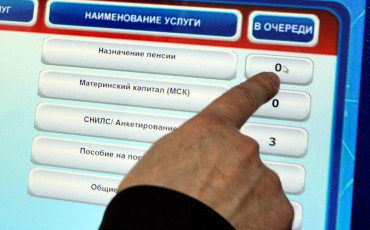 Чтобы в 2018 году получить страховую пенсию по старости, понадобится подтвердить девятилетний стаж, тогда как еще в 2014-м нужно было отработать всего пять лет (и дожить до пенсионного возраста). Ужесточаются и требования к количеству набранных пенсионных баллов: сейчас достаточно 13,8, а уже через шесть лет пенсию по старости нельзя будет оформить без 30 баллов в активе. Об этих и других аспектах “ползучей” пенсионной реформы 1 февраля рассказала член комитета Совета Федерации по социальной политике Елена Бибикова.Если вы брезгуете легальным трудоустройством или работой как таковой, но все равно рассчитываете на получение пенсии по старости (страховой), то вам придется нелегко. Такой вывод можно сделать из выступления сенатора Елены Бибиковой в пресс-центре “Парламентской газеты”. Дело в том, напоминает она, что соискатель должен соответствовать определенным критериям.Помимо достижения пенсионного возраста (60 лет для мужчин и 55 для женщин) критериев всего два, но они строгие. Во-первых, необходимо наличие страхового стажа: в текущем году - девять лет. Однако, напоминает сенатор, еще в 2014-м требовалось всего пять лет. Дело в том, что требуемый стаж каждый год увеличивается на год и в 2025 году должен достичь 15 лет. Это повод задуматься и тем “черным” работникам, которые не совсем еще отбросили мысли о полноценной трудовой пенсии.Второе условие для работников тоже вряд ли несет много радости, поскольку и здесь критерий ужесточается. Речь идет о так называемых пенсионных баллах (если официально - индивидуальных коэффициентах).- Вот что касается баллов, то к 2024 году их будет требоваться 30, а в этом году законодатель предусмотрел, что для того, чтобы приобрести право на пенсию, необходимо минимум 13,8 балла, - сообщила Бибикова. - И если все три условия соблюдены, то назначается страховая пенсия по старости. Если же хоть одно условие не выполнено, то Пенсионный фонд отказывает в назначении пенсии.По словам сенатора, случаи отказов на практике и в самом деле бывают, хотя, по статистике ПФР, их количество - меньше процента от всех обращений. Тем не менее каждый такой случай - большая неприятность для конкретного человека. Хотя и здесь отчаиваться не стоит.Допустим, если вы пришли в отделение ПФР оформлять страховую пенсию, а у вас всего восемь лет стажа вместо требуемых девяти, то вам не придется бесконечно гнаться за ежегодно повышаемой нормой. Отработаете еще год - и придете оформляться снова. Потому что требования к вам будут предъявляться те же, что были зафиксированы на момент достижения вами пенсионного возраста. То же самое и с баллами. Можно, конечно, пойти по другому пути и дождаться права на социальную пенсию, но это еще пять потерянных лет.С другой стороны, не факт, что все эти знания вам обязательно помогут, если даже неработающие пенсионеры, которым сохранили индексацию пенсий, жалуются на то, что больше получать они по факту не стали (то есть - а смысл что-то делать…). Так, Елена Бибикова привела пример из своей Псковской области.- Ко мне только в одном районе пять человек пришли с жалобой на то, что с января, несмотря на то, что объявлено повышение пенсий, фактически пенсия не повышена, - пересказывает суть жалоб сенатор. - О чем идет речь?А речь, если коротко, о том, что пенсия не может быть ниже прожиточного минимума пенсионера в регионе. И бывает, что начисляемая пенсия, даже вместе с доплатами (как ветерану труда и так далее), оказывается ниже ПМ. До этого уровня старикам и доплачивают. Но вот настает счастливый день индексации - и… чуда не происходит. Потому что пенсия даже с учетом индексации до ПМ все равно не дотягивает. И снова пенсионер, значит, получает свой “законный” прожиточный минимум. Хоть с индексацией, хоть без.И все же сидеть сложа руки не стоит в любом случае: ситуация может поменяться к лучшему в любой момент. Например, благодаря профсоюзам. Главное - помнить, что жить без работы скучно и голодно, а без официально оформленных трудовых отношений - и вовсе опасно.Павел Осипов. Центральная профсоюзная газета «Солидарность» 